31.3.20 AnswersRed:2  = 2	2) 4 = 4		3) 3 = 3		4)4 		5) 4Yellow:4		2) 3+  = 4	3) 12+ = 15		4) 10+  = 11 5) 12 +  = 13		6) 15 +  = 19 		7) 56 +  = 58  		8) 24 +  = 27  = 27 Green: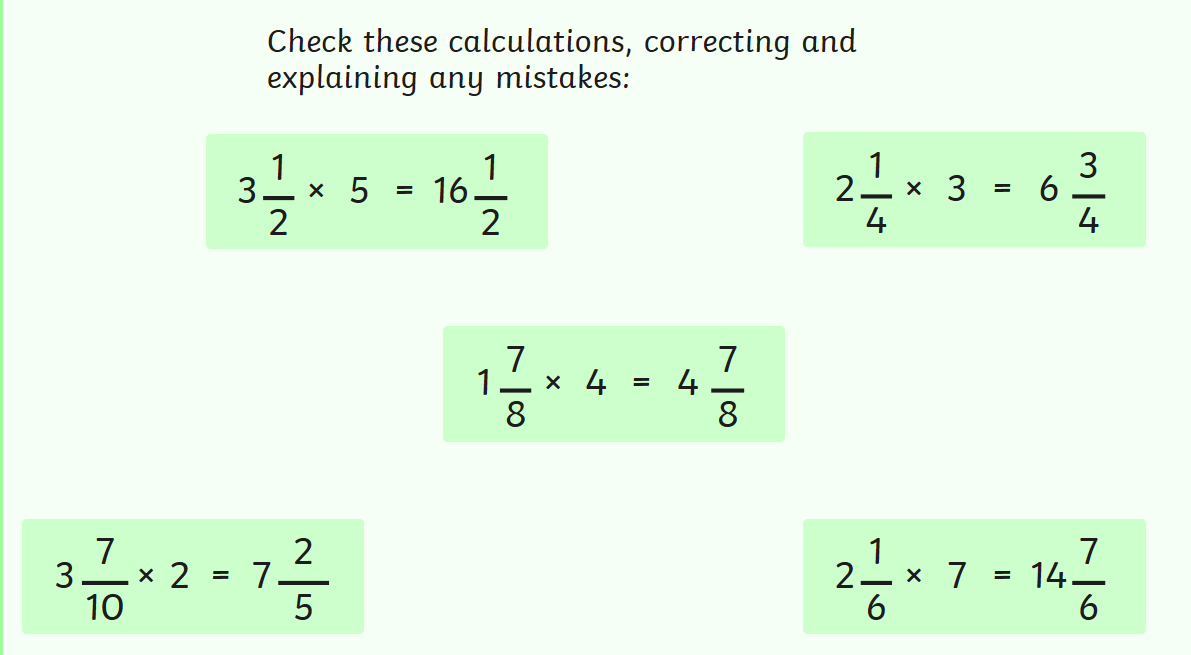 3 x 5 = 15 + 2 = 172 x 3 = 61 x 4 = 4 +  = 7 = 73 x 2 = 6 +  = 7 = 72 x 7 = 14 = 15